Применение интерактивного оборудования в коррекционной работе учителя -логопеда.Одним из важнейших стратегических направлений модернизации российского образования является внедрение в учебный процесс средств информационных и коммуникационных технологий, обеспечивающих условия для становления образования нового типа, отвечающего потребностям развития и саморазвития личности в новой социокультурной ситуации.В своей работе я применяю учебно-игровой терминал «Волшебный экран»,о котором бы хотелось рассказать.Электронный образовательный ресурс нового поколения рассчитан на то, что школьник сам управляет происходящим, а не является пассивным зрителем или слушателем.  Учащиеся вовлечены в увлекательный процесс познания, где самостоятельно добывают информацию, анализируют ее, обмениваются мнениями, делают выводы для себя.Новизна  состоит в том, что учебно –игровой терминал, «Волшебный экран» повышает мотивацию ребёнка, способствует активизации сенсорных систем на занятиях, поддерживает познавательную активность, делает образовательный процесс нестандартным, занимательным, дифференцированным и индивидуальным. Цель: Создать условия для эффективной мотивации и индивидуализации обучения, для благоприятного эмоционального фона» Задачи: 1. Расширять кругозор и словарный запас, учить детей самостоятельно и последовательно  выстраивать алгоритм действий . 2. Развивать коммуникативные  умения и навыки, эмоциональную сферу, воображение, память, мышление, речь,  развивать мелкую моторику, способствовать снятию мышечного напряжения, поддерживать детскую инициативу в решении проблемных ситуаций. 3.Вызвать интерес к совместной деятельности, умение договариваться, помогать друг другу и воспитывать культуру деятельности. Планируемый результат: Психологическая готовность детей к общению. Привлечение произвольного внимания..Активизация речевой и познавательной активности. Снятие напряжения, эмоциональная и физическая разрядка. Овладение  конструктивными возможностями, взаимодействие с детьми и взрослыми. Поддержка интеллектуальной одарённости .В сенсорном  учебном игровом терминале «Волшебный экран» представлены следующие тематические блоки: Познавательноеразвитие:Природоведение;Экология;Экономика;Единицы измерения; Созвездия; ОБЖ.Речевое развитие: Начертания букв;	Алфавит; Слоги и слова; Предложения и понятия; Звуки и схемы; Стихи и загадки.Математические представления: Начертания цифр; Числовые ряды;	Считалки;	Арифметические действия; Сравнения; Последовательности. Формы и конструирование: Изучение фигур; Сортер; Тени и проекции Соответствие цвет/форма; Конструкторы.Развитие психических функций:Развитие моторики; Пазлы и лабиринты; Последовательности;Развитие мышления; Развитие памяти. Эстетическое развитие:Познавательное  развитие Игровое поле заполнено листиками. Под одним из них спрятана клубничка, которую и нужно найти. При касании любого листика он окрашивается в один из цветов радуги. Необходимо , последовательно окрашивая листики, найти направление от более холодного цвета , к теплому и далее к горячему. Под ним и прячется клубничка. (Обсуждение понятий теплых и холодных цветов)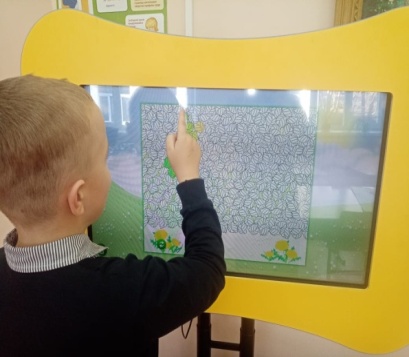 Речевое развитие Игра закрепляет навыки чтения, понимание деления звуков на гласные и согласные, твердые и мягкие, глухие и звонкие, развивает внимание , память и пространственно-зрительное восприятие. 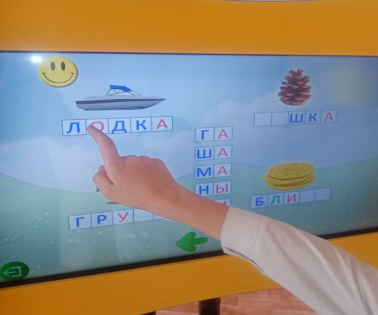 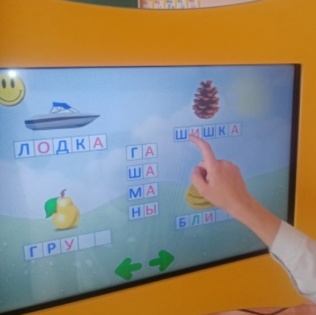 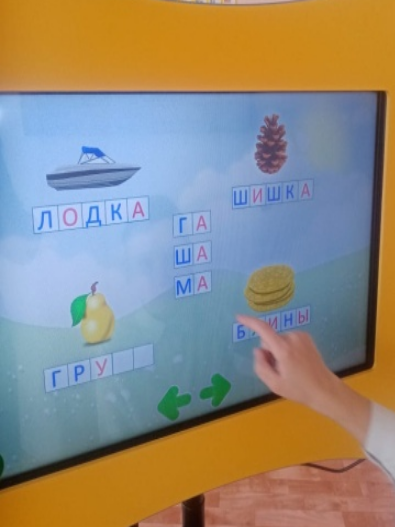 "Составь предложение" Игра позволяет ребенку закрепить знание образов букв и их правильное произношение. В конце задания ребенок должен прочесть составленное предложение, тем самым тренируя навыки чтения. 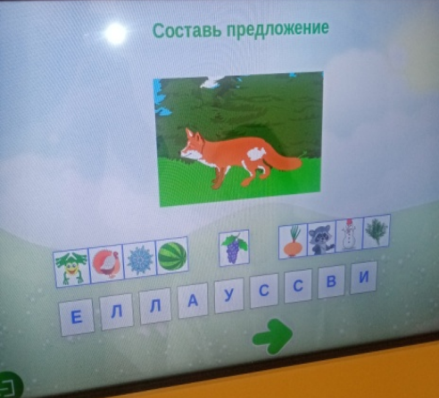 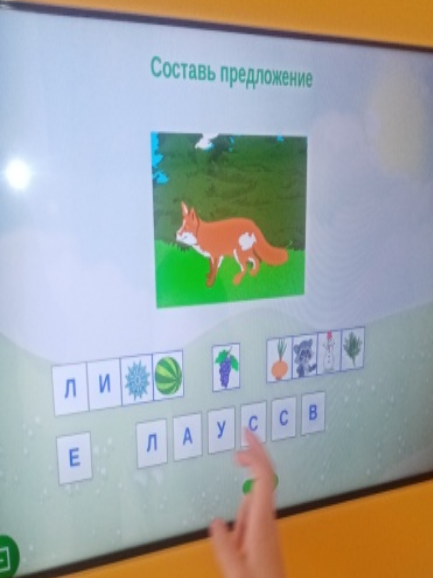 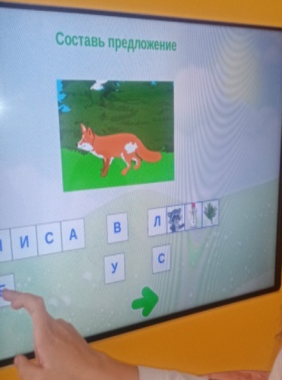 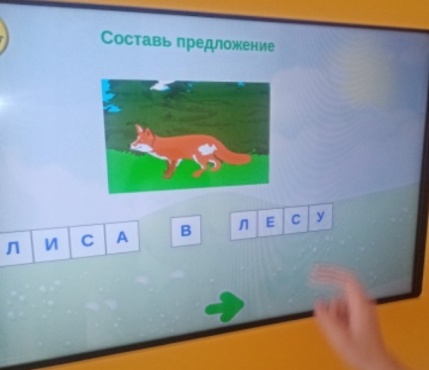 Конструирование  "Тетрис" Игра развивает у ребенка мелкую моторику , требует от него сообразительность и способность к логическому мышлению, т.к перемещая очередную фигуру, необходимо просчитать куда будет помещена следующая. 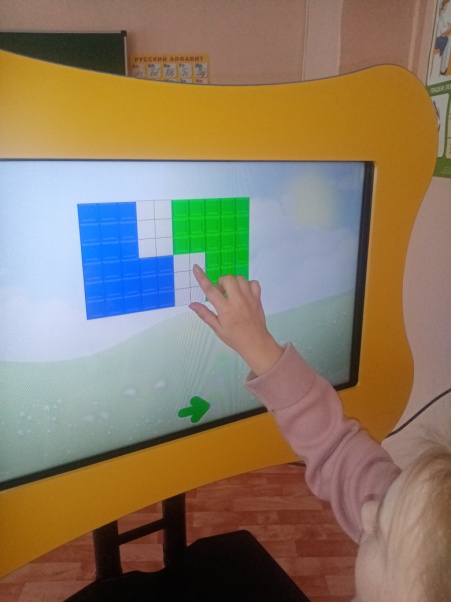 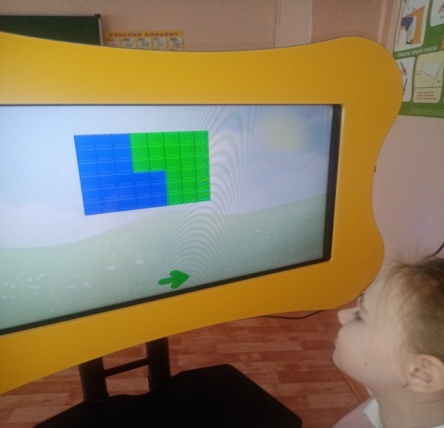 Логика "Лабиринт"               Сложное переплетение дорожек развивает в процессе игры смекалку, внимательность, умение ориентироваться на пространстве виртуальной плоскости. В ряде заданий может быть не один, а несколько путей к цели и можно попытаться найти кратчайший из них. Это обучает ребенка сравнивать и анализировать различные варианты решения задачи. 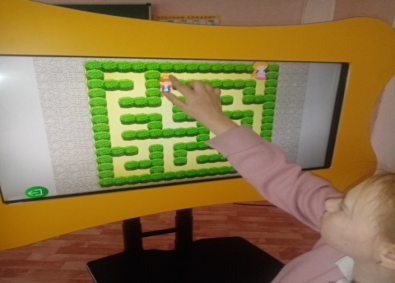 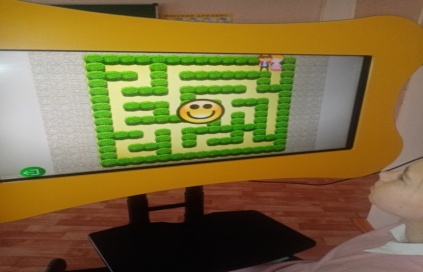 Слоги и слова.  "Вставь букву" На игровом поле изображены картинки, под которыми расположены слова из нескольких букв, одна из которых пропущена. Ниже- гусеница с набором букв для подстановки. Нужно назвать то, что нарисовано на картинке, догадаться, какая именно буква пропущена, и заполнить пропуски.  "Предлоги»  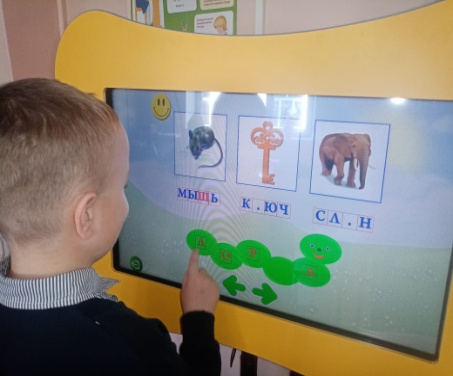 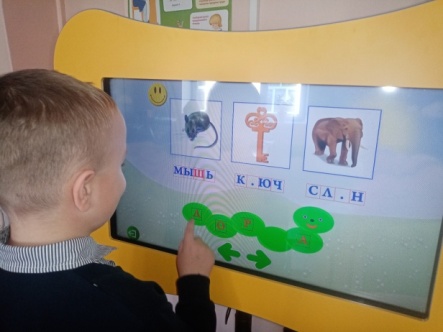 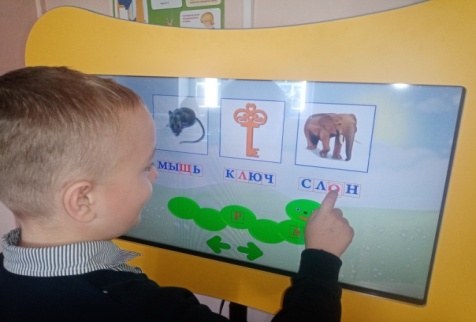 В процессе игры ребенок расширяет знания о предлогах как части речи, развивает устную и письменную речь.На примерах можно продемонстрировать ребенку важность предлогов как связующих элементов, так же обращаем внимание на то, что все предлоги пишутся отдельно.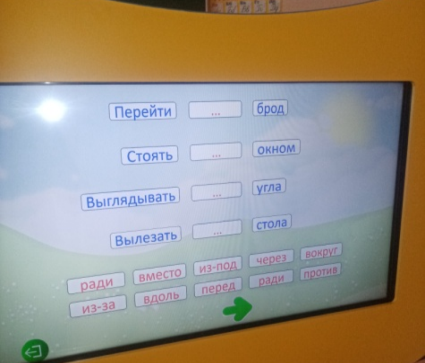 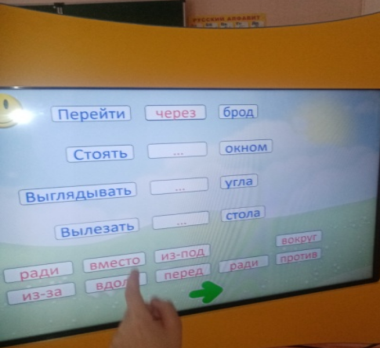 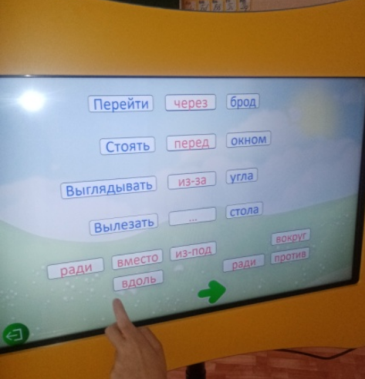   "Порядок фигур" Игра способствует развитию творческой фантазии и навыков логического мышления, необходимые для анализа результата своих действий на несколько шагов вперед. Расширяется и закрепляется знание образов и названий геометрических фигур, а также цветов палитры. 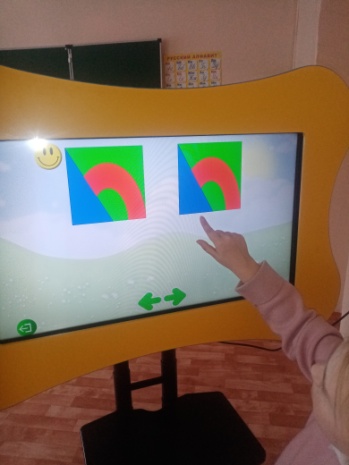 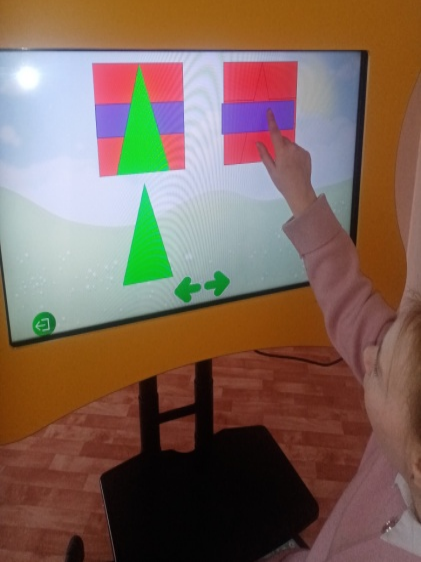 Использование ЭОР на уроках делает процесс обучения творческим, интересным и мотивирует учащихся на получение новых знаний, открытий. Одно дело – изучать текстовые описания объектов, процессов, явлений, совсем другое – увидеть их и исследовать в интерактивном режиме.